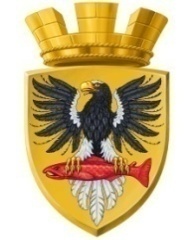 Р О С С И Й С К А Я  Ф Е Д Е Р А Ц И ЯКАМЧАТСКИЙ КРАЙП О С Т А Н О В Л Е Н И ЕАДМИНИСТРАЦИИ ЕЛИЗОВСКОГО ГОРОДСКОГО ПОСЕЛЕНИЯг. ЕлизовоВ соответствии с Федеральным законом от 06.10.2003 № 131 – ФЗ «Об общих принципах организации местного самоуправления в Российской Федерации», Федеральным законом от 27.07.2010 № 210-ФЗ «Об организации предоставления государственных и муниципальных услуг», руководствуясь Уставом Елизовского городского поселения, в целях приведения административного регламента в соответствие с требованиями действующего законодательстваПОСТАНОВЛЯЮ:Пункт 2.13 Раздела 2 административного регламента по предоставлению администрацией Елизовского городского поселения муниципальной услуги по учёту личных подсобных хозяйств на территории Елизовского городского поселения и предоставлению сведений из похозяйственной книги Елизовского городского поселения в виде справок о наличии личного подсобного хозяйства, выписок из похозяйственной книги, в том числе о наличии у гражданина права на земельный участок, копий лицевых счетов из похозяйственной книги, утвержденного постановлением администрации Елизовского городского поселения от 20.02.2016 № 120-п дополнить абзацами следующего содержания: «В целях реализации Федерального закона от 24.11.1995 №181-ФЗ «О социальной защите инвалидов в Российской Федерации» помещения должны обеспечивать возможность реализации прав инвалидов на предоставление муниципальной услуги. Помещения оборудуются пандусами, лифтами (при необходимости), санитарно-техническими помещениями (доступными для инвалидов), расширенными проходами, позволяющими обеспечить беспрепятственный доступ инвалидов, включая инвалидов, использующих кресла-коляски.Заявителям инвалидам, имеющим стойкие расстройства функции зрения, обеспечивается сопровождение и оказание им помощи в здании администрации Елизовского городского поселения при получении ими услуги, а так же на территорию администрации Елизовского городского поселения допускаются собаки – проводники.Вызов должностного лица, ответственного за предоставление муниципальной услуги, обеспечивается специальной кнопкой вызова, установленной на входе в здание администрации Елизовского городского поселения. Должностные лица, ответственные за предоставление муниципальной услуги, оказывают помощь инвалидам в получении муниципальной услуги, а так же в преодолении барьеров, мешающих получению ими услуг наравне с другими лицами.».2.	Управлению делами администрации Елизовского городского поселения опубликовать (обнародовать) настоящее постановление в средствах массовой информации и разместить в информационно-телекоммуникационной сети «Интернет» на официальном сайте администрации Елизовского городского поселения.3. Настоящее постановление вступает в силу после его официального опубликования (обнародования).4.	Контроль за исполнением настоящего постановления оставляю за собой.Глава администрации Елизовского городского поселения 				      Д.Б. Щипицынот     15 июля2016№602 –п О внесении изменений в административный регламент по предоставлению администрацией Елизовского городского поселения муниципальной услуги по учёту личных подсобных хозяйств на территории Елизовского городского поселения и предоставлению сведений из похозяйственной книги Елизовского городского поселения в виде справок о наличии личного подсобного хозяйства, выписок из похозяйственной книги, в том числе о наличии у гражданина права на земельный участок, копий лицевых счетов из похозяйственной книги